Нормативно-правовая база внедрения ФГОС9 октября 2013Федеральный уровень 1. Конституция РФ. Статья 43. П. 1, 52. Федеральный Закон "Об образовании". Статьи 7, 9, 14, 293. Федеральный закон от 1 декабря 2007 года N 309-ФЗ "О внесении изменений в отдельные законодательные акты Российской Федерации в части изменения понятия и структуры государственного образовательного стандарта"4. Национальная образовательная инициатива "Наша новая школа". Утверждена Президентом РФ 04.02.20105. Постановление  Правительства РФ от 24.02.2009 г. N 142 "Об утверждении Правил разработки и утверждения федеральных государственных образовательных стандартов"6. Приказ Минобрнауки России от 06.10.2009 № 373 "Об утверждении и введении в действие федерального государственного образовательного стандарта начального общего образования" (зарегистрирован Минюстом России 22 декабря 2009 г. № 15785)7. Приказ Минздравсоцразвития России от 26.08.2010 № 761н "Об утверждении единого квалификационного справочника должностей руководителей, специалистов и служащих, раздел "Квалификационные характеристикидолжностей работников образования""8. Приказ № 209 от 24 марта 2010 г.  (Зарегистрирован Минюстом России 26 апреля 2010 г. регистрационный N 16999)  "О порядке аттестации педагогических работников государственных и муниципальных образовательных учреждений"9. Приказ №2357 от 22 сентября 2011 г. "О внесении изменений в федеральный государственный образовательный стандарт начального общего образования, утвержденный приказом Министерства образования и науки РФ от 6 октября 2009 года № 373"10. Письмо Минобрнауки России от 12.05.2011 " ОБ ОРГАНИЗАЦИИ ВНЕУРОЧНОЙ ДЕЯТЕЛЬНОСТИ ПРИ ВВЕДЕНИИ ФЕДЕРАЛЬНОГО ГОСУДАРСТВЕННОГО ОБРАЗОВАТЕЛЬНОГО СТАНДАРТА ОБЩЕГО ОБРАЗОВАНИЯ".11. Письмо Минобрнауки России от 24.11.2011 № МД-1553/03 "Об оснащении образовательных учреждений учебным и учебно-лабораторным оборудованием"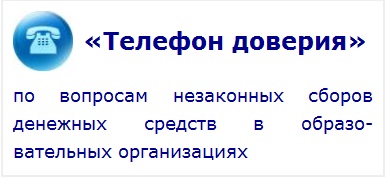 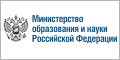 